Speech Sticks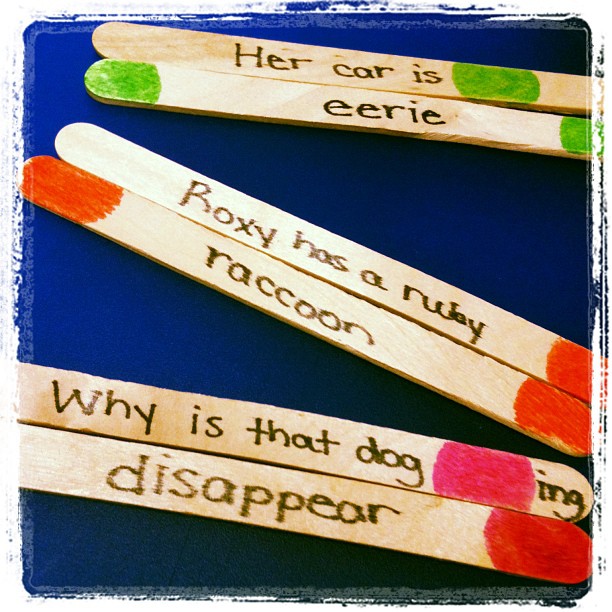 What you will need:40 sticks for each artic sound - for carrier phrases.30 sticks for each position of a sound - 10 nouns, 10 adjectives, 10 verbs for each position of each sound.SharpiePaint/Markers for color-coordinating What to do:Take your 40 sticks and write carrier phrases on them (list of these will be provided below as they are completed).  Use your marker/paint to identify what type of word will fill in the blank.  I used red for nouns, green for adjectives and pink for verbs.  (You will use the same color to identify the word sticks)  Then write words on the front and back of 10 sticks per part of speech per sound position (e.g. 10 sticks with initial /r/ nouns on each side - total of 20 initial /r/ nouns).How to Play:Students can play individually or with partners/group.  The student draws a carrier phrase and identifies which type of word stick they will need.  They then draw a word stick and match it to the carrier phrase.  Then they say the sentence the number of times you would like.  * Create other phrases and word lists for the sound your child is working on.  /r/ phrasesThe beaver build a/an (noun)Morris is a (noun)I will run in a (noun)I admire my (noun)A parrot is a (noun)Please eat the (noun)The forest is full of (noun)Please pass the (noun)She will rake the (noun)Can you reach the (noun)(Noun)s like to eat cheese.He puts quarters in his (noun).Gary flew the (noun).Roxy has a ruby (noun)Why is that dog (verb)ing?My mouth is (verb)ing.The giraffe began to (verb)Teresa is (verb)ing the candy(Verb) and rest awhileThere is lots of time to (verb)Go outside and (verb)Her dad uses a razor to (verb)/r/ phrases:Are they (verb)ing?We (verb) in our spare time.Her car is (verb)ing.Which dinosaur is the most (adjective)?The rocket is very (adjective)That is so (adjective)It’s very (adjective) outsideWe left the door (adjective)Rachel’s room is (adjective)This flower smells (adjective)This road is (adjective)My mother is (adjective)Your beard is (adjective)I am very (adjective)The flowers are very (adjective)An alligator has (adjective) teeth(Adjective) bananas taste good.Her car is (adjective)/s/ phrasesSue can (verb) a song.Cedar wood is very (adjective).I will (verb) your (noun).This horse has a (noun).Let’s go (verb)ing.Sam ate the (noun).The sea tossed and (verb)ed.This seat is (adjective).Can you see the (noun)?Silk feels (adjective).This pickle is (adjective).Is that suit (adjective)?The sun set (adjective)ly.The grasshopper is (adjective).Be careful with the (noun).Bring your bathing (noun).The (noun) began to blossom.I like classic (noun)s.December was very (adjective).Can you (verb) baseball?Teresa will (verb) tonight.She made the hat (verb).(Verb) an essay about (noun)s.We felt the (noun).Don’t be too (adjective)y.A bee is a/an (noun).Can you (verb)?That bus is (adjective).Breakfast was very (adjective).Janice likes (noun)(s).Mice are (noun)(s).(Noun) covered the house.Thomas the tortoise will (verb).Her niece is (adjective).Did you notice the (noun)?She owns her own (noun).The goose and moose are (adjective).Try to (verb) the answer.Sol (verb)ed over a (noun).Sand feels (adjective)./r/ words:Initial:wristrockrectanglerattlesnakeroomradioriceroachrabbitraccoonNounsrakeraftroserainradishrelishrainbowrashrocketrobotAdjectivesrawruderoundrainyrapidridiculousrinsedrippedrottenruinedriskyroughwrinkledwreckedwrappedrufflyruby redrockyrestedrichracerainreadroastrockruinrushwrapwritereactVerbsrealizerefuserecyclerelaxremindremoverepeatrescuewreckreciteMedial:barrelberrycameracarrotclarinetgiraffemacaroniparakeetsyruptarantulaNounsbeardcorkheartwormgarbagehairbrushmarshmallowpopcornlizardcartoonAdjectivesboredslipperydarkenormoussharpeeriewarmhorribleweirdsparklingallergicscaryangryfuriousbarefootimaginarycurlyfurrymiserablefiercebarksnarlsquirtgarglesomersaultlearnwarntwirlarguesharpenVerbsarrestborrowcarryembarrasserasemarryworryirritatedecoratebarbequeFinal:bearcarchairfurtarwiretireapple corecandy bardinosaurNounsmeteornightmaresouveniroysteralligatorblistercucumberdiapergophermonsterAdjectivesbetterclevereagerminiaturemusculartendersilverclearfairfarpoorsparewirebizarresapphiresincereunfairsquarenearluckierborecheerdareglarehearpourpurrscorescareadmireVerbsappeardisappearexploreignorevolunteercapturediscoverglitterslobberwhisper/s/ words:Initial:sacksaltsealsoapsocksunceilingcelerycerealsaddleNounssalamisalmonsea gullseaweedsirensoccer ballsodasubmarinesundaesyrupsadsicksoftsoursorecinnamonsaltysecretselfishsilentAdjectivessillysilversoakingsoggysolidsunburnedsunnycementsoapysuddensailsearchsellsendservesingsoaksurfcelebratesaluteVerbsselectseparatesignalsubtractsuggestsupportsavesaysetsipMedial:basketballcostumehamsterlobstermonstermosquitoostrichpizzapretzelroosterNounstelescopebicycledinosaureraserfossilgrasshoppericiclelassomusclewhistlebossyfussyglisteningglossygrassyimpossiblejuicymessymossyicyAdjectivesasleepcrispyelasticexcitingextinctfancyfriskymuscularrustyupside-downchasingdecidelistenreceivereciterecycleacceptanswerdescribedestroyVerbsescapeexchangeexpectexplodeinspectquestionrescuewhisperwhistlewrestleFinal:basedicefacegeesejuicericeaddresscaboosecactushippopotamusNounslettuceoctopustortoisemailboxwalrusambulancefoxcompassplatypuspillowcaseAdjectivesbrassridiculousloosetoothlessmesscomplexadventurousdeluxeanxiousfalsecontagioustensecourageousglassdangerouscautiousfabuloushilariousnervousjealousbosschasedressembarrassflossfussgreaseguesshissraceVerbstossnoticefocuscreasecrossmesspassplacepresstrace